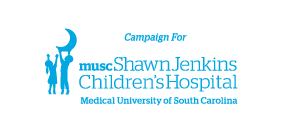 Dear	We need your support for a most worthy cause to benefit the children of South Carolina.  Our team, “MUSC Children’s Hospital 300,” will run across the entire state of South Carolina starting June 11, 2016. All money raised will go directly to MUSC Shawn Jenkins Children’s Hospital.  Our runners include four adults and six teenagers between the ages 14 and 66.  Our team spoke persons are Barbara McGinnis (a vice principal at North Myrtle Beach Middle School) and Kaylin Regan; Alex Booth (math and science teacher at North Myrtle Beach Middle School), Angela Robinette (English teacher at NMBHS), and Earl Main (volunteer & retired crazy fool) round out the adults.  Our teenage participants are: Emily Worsham, Eden Fowler, Kaylin Regan, Havana Charles, Taylor Monahan, and Krista Drozdowski – all students at North Myrtle Beach High School.  Support staff includes Michael McGinnis, Joe Martin and Brenda Main.The team will run an average of 20 miles a day for 15 days.  Our planned route will take us South on US 25, to East on US 76 though Columbia, US 378 East though Sumter,  continuing on to Conway to US 501 South,  to our final leg on US 90 East, ending in North Myrtle Beach on Sunday June 26, 2016. You’ll be able to follow our journey along the way via our Facebook page (MUSC300). What a great opportunity for these fine young women!  They will be learning about community service, fund raising, personal endurance, and history of their home state of South Carolina.	 As a supporter, your company’s name and logo will appear on all of our websites, Facebook and t-shirts while we run across South Carolina. 	THANK YOU for your support!   Please spread the word of our event to your employees, family and friends, so they too, may support our journey across South Carolina – for the children of South Carolina!IMPORTANT INFORMATION ABOUT MUSCThe Medical University of South Carolina (MUSC) Children’s Hospital is dedicated to enhancing the health of children throughout South Carolina and to providing an environment that supports excellence in pediatric patient care, teaching and research. The Children’s Hospital was planned, designed, equipped and staffed with children in mind. Here, families will find the most comprehensive pediatric care available in South Carolina. MUSC Children’s Hospital offers a full range of care to children of all ages, from the tiniest of newborns to teenagers. Every professional is driven by a commitment to excellence and a desire to provide the most advanced care possible for children. Children’s Hospital Overview• Hospital Admissions: 7,120• Outpatient Visits: 211,691	Please make your check payable to:   MUSC Children’s Hospital.   Please write “MUSC Children’s Hospital 300” on the memo line.  Mail your donation to the following address: Wanda H. BazemoreAssociate Director of DevelopmentDirector Major EventsMUSC Children’s Hospital59 Bee StreetCharleston, SC  29425Or you may make a direct donation to the Hospital via the link below.https://givenow.musckids.org/300	Tax ID 57-6028985Sincerely,Team MUSC Children’s Hospital 300Kaylin, Havana, Emily, Krista, Taylor, Eden,Barbara, Angela, Alex and Earl